Publicado en Madrid el 23/12/2022 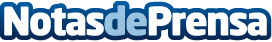 La embajadora de Estados Unidos visita la Casa Ronald McDonald de Madrid Durante la visita, los Marines de la embajada han repartido más de 300 juguetes a los niños de la Casa y del Hospital Infantil Universitario Niño Jesús, como parte de la iniciativa de Toys For TotsDatos de contacto:Autor914115868Nota de prensa publicada en: https://www.notasdeprensa.es/la-embajadora-de-estados-unidos-visita-la-casa Categorias: Sociedad Infantil Solidaridad y cooperación Ocio para niños http://www.notasdeprensa.es